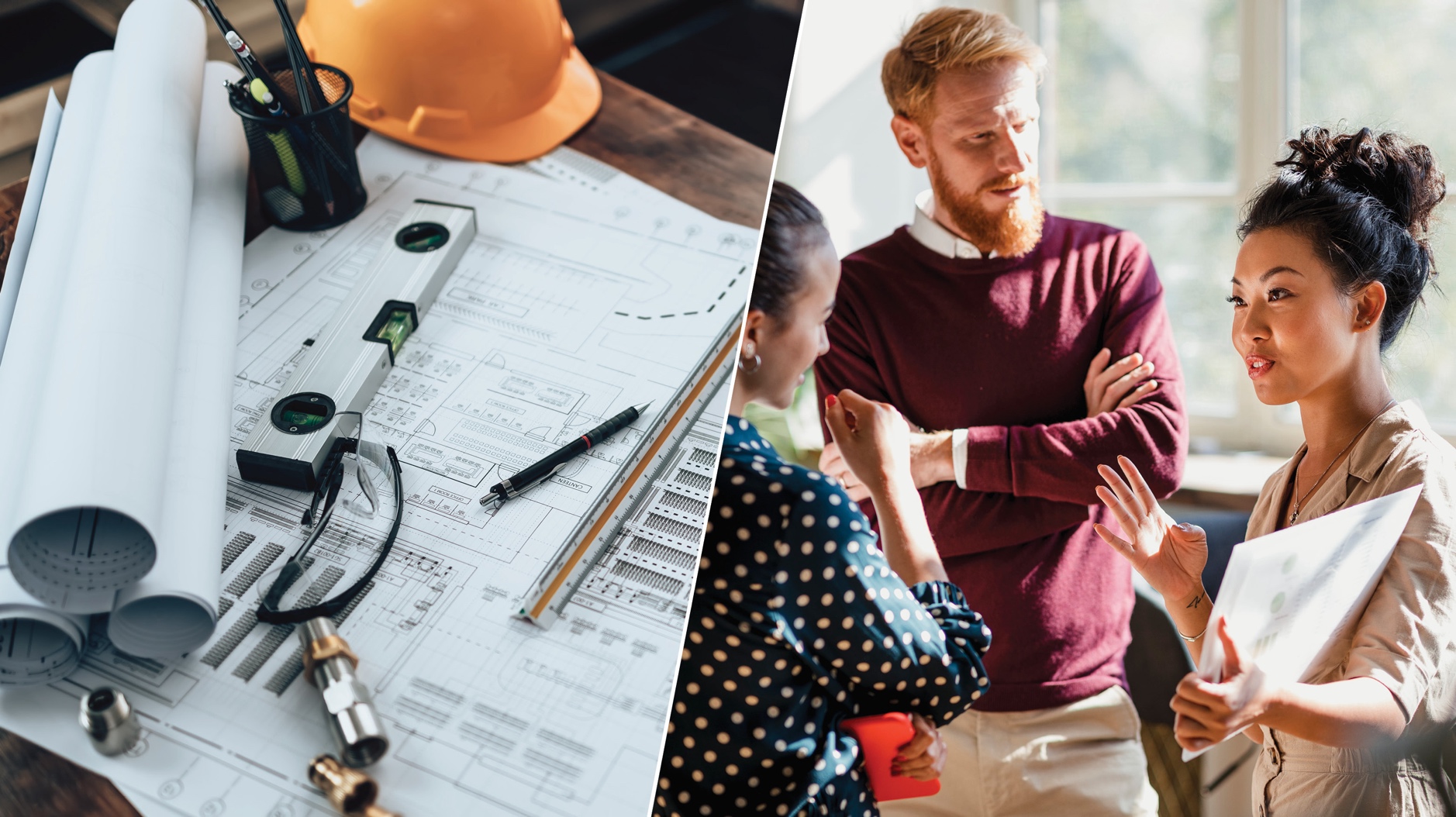 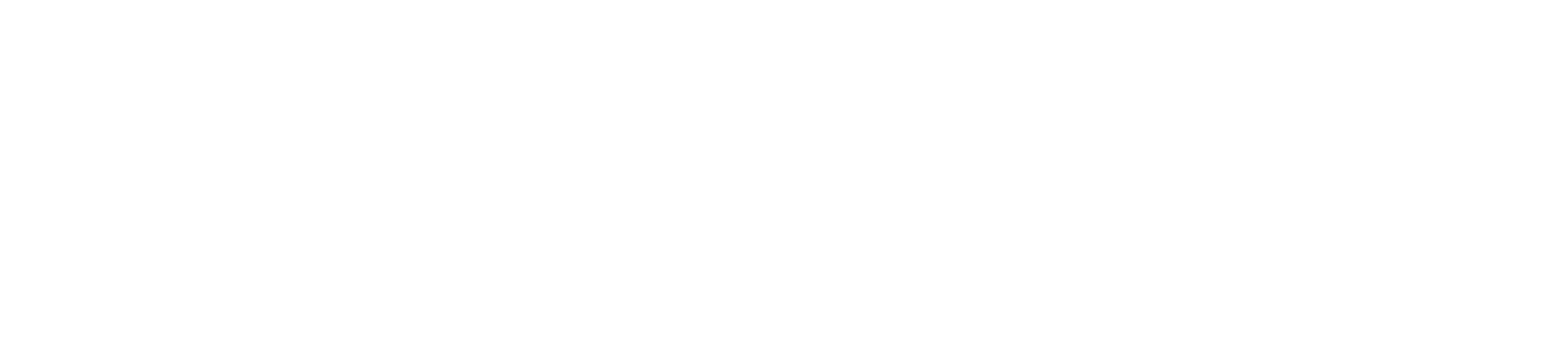 Manufacture of Advanced Key Energy Infrastructure Technologies (MAKE IT) Prize Facilities Track—Phase 1: Scope Narrative SubmissionProject TitleTeam Names, geographic locations, contact info, and LinkedIn profilesNarrativeSubmissions should discuss all the topics listed in this section. There is no word limit for the discussion related to each topic; however, the aggregate document must not exceed 3,000 words, excluding captions, figures/graphs, or references. A word count must be included at the end of your submission. You may also include up to five supporting images, figures, or graphs. Suggested content for the narrative document is included below. Please remove the suggested content box before submitting your narrative.Response to topic:Supplementary Information Narrative word count: _______ total wordsPlease read and comply with additional requirements as described in the official rules document.COMPETITORS THAT DO NOT COMPLY WITH THESE REQUIREMENTS MAY BE DISQUALIFIED.Technology ValidationDescribe the technology component intended to be manufactured at scale and how it fits the overall needs of the clean energy industry infrastructure. Describe how this is critical within the context of clean energy infrastructure needs.Discuss any pilot or demonstration plant data supporting the manufacturing readiness of the component for manufacturing at scale.Describe any project-specific engineering report already prepared/under development. Reports must but related to the specific technology being proposed to be manufactured in the planned facility. Reports related to the general technology are not of interest. Demonstrate having secured/having the ability to secure any industry-relevant certifications needed to sell the components manufactured in the proposed plant in the United States.Describe any residual technology risks associated with this technology component and how to mitigate them. Demonstrate possession of the IP rights necessary to manufacture and sell the proposed component. Describe the technology’s secondary and tertiary supply needs and to what degree these have the potential to be based in the United States. Synergies with existing or announced facilities in the United States should be described and leveraged.Business ValidationDescribe the technology advantage over existing competing technologies in the U.S. commercial marketplace today (if any) and its potential impact on overall cost and greenhouse gas emissions avoidance or reduction.Describe the potential market size and opportunity for the component being manufactured.Provide information on market and competition, including data to substantiate any claims. Useful information for such consideration includes average selling prices, segmentation (to the extent it exists), and both historical and forward-looking market trends.Demonstrate that the facility will be able to manufacture the specific component while being cost-competitive in the market. Clarify the reasons for the business claims (technology advantage, cost advantage, impact of potential tax/regulatory incentives, etc.). Also discuss opportunities for further cost reductions as the manufacturing effort scales up.Provide information on (potential or already signed) construction, equipment supply, feedstock, and offtake agreements supporting revenue and cost projections.Describe the expected groundbreaking date and anticipated timeline for completion and beginning of operations. Demonstrate a path for the proposed capability to remain in the United States.Management Capability and Key StaffDescribe the project team, including partners and experience or capabilities in clean energy manufacturing, equitable community development, and/or community and labor engagement.Describe management’s experience, history, and organizational structure, as well as roles and responsibilities.Describe how the experience and skills of key employees will uniquely contribute to the success of the proposed construction plan. Include a description of the competitor’s experience in and commitment to domestic manufacturing.Describe the project team’s commitment to diversity, equity, inclusion, and accessibility (DEIA) both within the project team and in the communities in which projects are expected to be located.Describe the financial relationship of the lead competitor to the major project partners, including any foreign-owned entities. Include a breakdown of how all necessary funds are being contributed to ensure completion of the project.Potential Site(s) Being Considered for ConstructionList potential site(s) for the future clean energy manufacturing facility, including address(es) that include nine-digit zip codes.Provide description of each proposed site, including, if applicable, whether and how the proposal will repurpose shuttered facilities, reequip current production lines to produce emerging clean energy technologies, and/or whether facilities will be sited in brownfields (along with a brief description).Describe whether the proposed site(s) will positively and/or negatively impact disadvantaged communities.